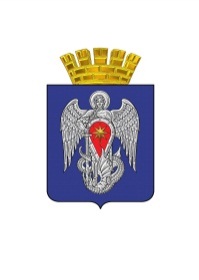 АДМИНИСТРАЦИЯ ГОРОДСКОГО ОКРУГА ГОРОД МИХАЙЛОВКАВОЛГОГРАДСКОЙ ОБЛАСТИПОСТАНОВЛЕНИЕот  19 ноября 2019 г.                          № 3473О внесении изменений в постановление администрации городского округа город Михайловка Волгоградской области от 30 августа 2017г. № 2334 «Об утверждении Порядка представления, рассмотрения и оценки предложений граждан и организаций для включения общественной территории, подлежащей благоустройству, в муниципальную программу «Формирование современной городской среды городского округа город Михайловка Волгоградской области на 2018 - 2022 годы»Руководствуясь Федеральным законом от 06 октября 2003г. № 131-ФЗ «Об общих принципах организации местного самоуправления в Российской Федерации», Постановлением Правительства Российской Федерации от 10 февраля 2017г. № 169 «Об утверждении Правил предоставления и распределения субсидий из федерального бюджета бюджетам субъектов Российской Федерации на поддержку государственных программ субъектов Российской Федерации и муниципальных программ формирования современной городской среды», Уставом городского округа город Михайловка Волгоградской области, администрация городского округа город Михайловка Волгоградской области   п о с т а н о в л я е т :1. Внести в постановление администрации городского округа город Михайловка Волгоградской области от 30 августа 2017 г. № 2334 «Об утверждении Порядка представления, рассмотрения и оценки предложений граждан и организаций для включения общественной территории, подлежащей благоустройству, в муниципальную программу «Формирование современной городской среды городского округа город Михайловка Волгоградской области на 2018 - 2022 годы» следующие изменения:1.1. В наименовании постановления, пункте 1 цифру «2022» заменить  цифрой «2024»;1.2. В наименовании и в тексте Порядка представления, рассмотрения и оценки предложений граждан и организаций для включения общественной территории, подлежащей благоустройству, в муниципальную программу «Формирование современной городской среды городского округа город Михайловка Волгоградской области на 2018 - 2022 годы» цифру «2022» заменить  цифрой «2024».1.3. В приложении № 1 «Предложение для включения общественных территорий в муниципальную программу» цифру «2022» заменить  цифрой «2024».1.4. В наименовании приложения № 2 «Критерии отбора общественной территории в рамках муниципальной программы формирования современной городской среды на 2018 - 2022 годы» цифру «2022» заменить  цифрой «2024».2. Настоящее постановление подлежит официальному опубликованию. Глава городского округа                                                                  С.А. Фомин